Jerry, Alicia, Calvin, and Marisa wanted to test their cars' gas mileage. Each person filled his or her car's gas tank to the maximum capacity and drove on a test track at 65 miles per hour until the car ran out of gas. The graph shows how the amount of gas in the cars changed over time.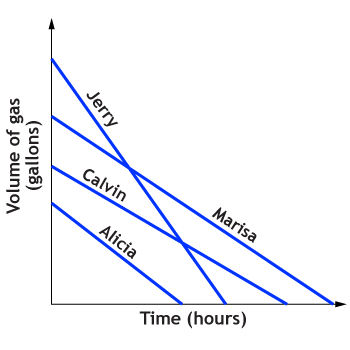 Whose car has the largest gas tank? Explain your reasoning.Whose car ran out of gas first? Explain your reasoning.Whose car traveled the greatest distance? How does knowing that they all traveled at 65 miles per hour help you know who traveled the greatest distance?Determine whose car gets the worst gas mileage. Describe how you used the graphs to make your decision.How are Calvin’s graph and Marisa’s graph similar and how are they different in terms of the given situation?